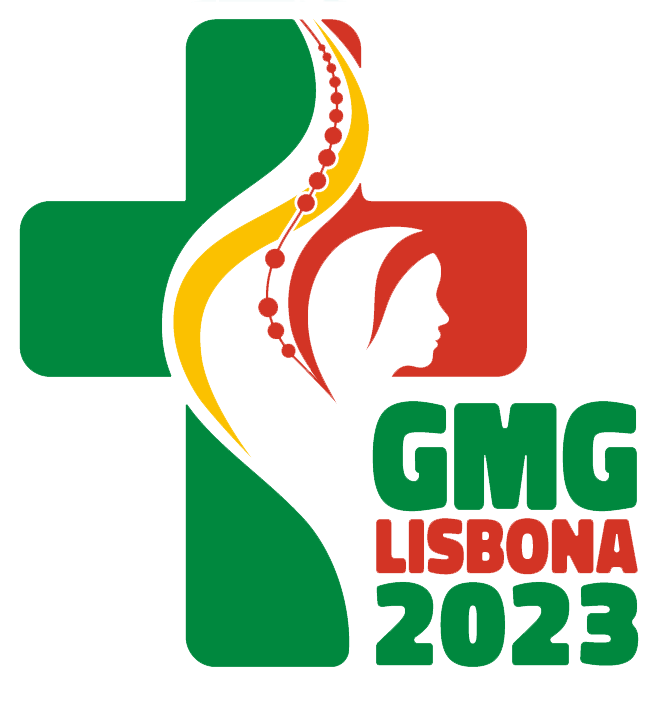 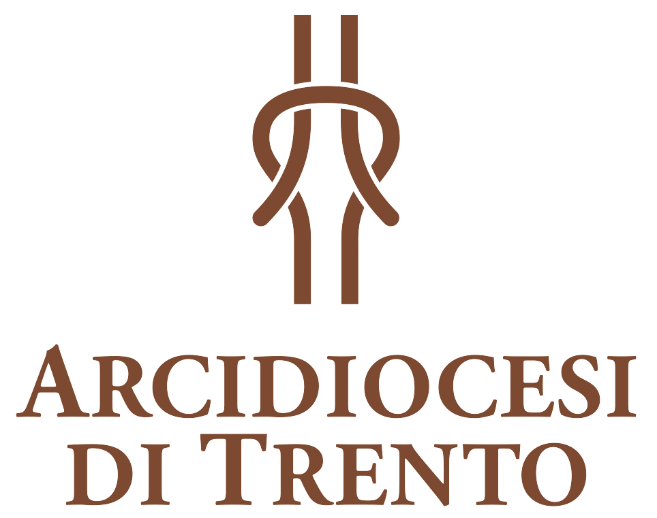 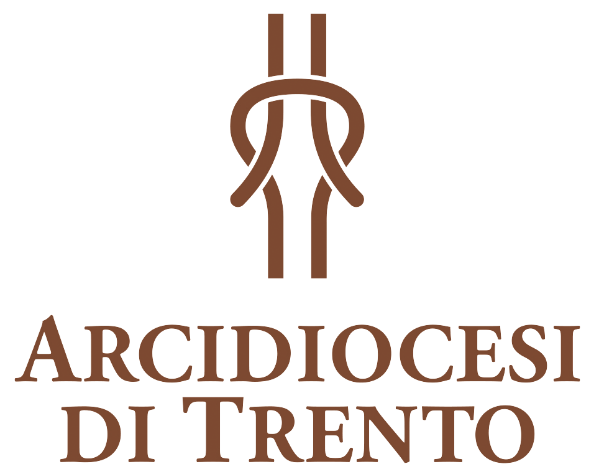 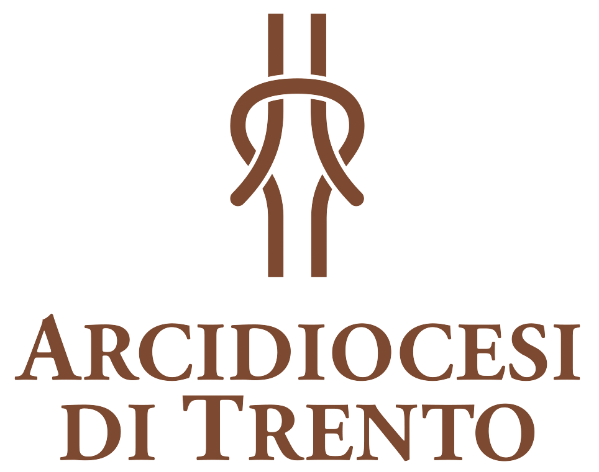 LA PREGHIERAscheda 1 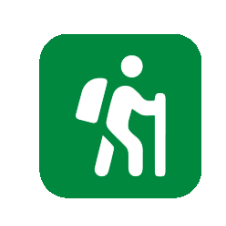  Lettura della vitaLa nostra vita e il passaggio di Dio dentro la nostra storiaPer riscaldarci possiamo fare memoria degli incontri significativi con persone concrete che con la loro fiducia, cura, attenzione e tenerezza sono state segno dell’amore di Dio per noi (mamma, papà, fratelli, amici, professori, preti...)A gruppetti proviamo a raccontare (per quanto possiamo e quanto vogliamo) questo passaggio di Dio nella nostra vitaLa vita di Antonio e il passaggio di Dio dentro la sua storiaLa vita di Antonio, la nostra e il passaggio di Dio dentro la nostra storiaFacciamo memoria dei nostri atti di fede. Ci prendiamo del tempo – nella serata di gruppo o durante la settimana – per scrivere la nostra storia di fede cercando di toccare questi punti: da dove siamo partiti, cosa ci ha aiutato a credere, chi ci ha aiutato, cosa e chi ci ha frenato e dove vorremmo andare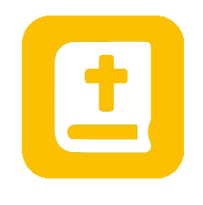  Lettura della ParolaPrepara il clima con una candela (se possibile sarebbe bello cambiare luogo). Poi con una musica rilassante di sottofondo leggi il brano.Davanti al testo provo a fare questi tre passaggi:Quale emozione sento nel fare memoria degli incontri fatti, dei passaggi di persone significative? Quale emozione avranno provato i discepoli nel riconoscere Gesù a tavola con loro?A partire dall’emozione che ho messo a fuoco, provo a chiedermi cosa mi sta dicendo Dio attraverso questo mio sentimento?Cosa sento di dire a Dio attraverso questo brano letto? Provo a formulare una preghiera (possiamo anche solo ripetere come preghiera una frase, una parola, ricordare i nomi delle persone per noi importanti, nomi di chi sentiamo che in questo momento ha bisogno di Dio, ricordare il nostro nome...)Preghiera conclusiva: Padre Nostro